                 КЫРЫК  МАРЫ		АДМИНИСТРАЦИЯ 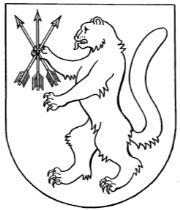 МУНИЦИПАЛЬНЫЙ РАЙОНЫН 	   ГОРНОМАРИЙСКОГО  	АДМИНИСТРАЦИ	МУНИЦИПАЛЬНОГО РАЙОНА 	ПОСТАНОВЛЕНИ	ПОСТАНОВЛЕНИЕ	от ___ октября 2021 г.  			№     ____ Об утверждении Программы профилактики рисков причинения вреда, охраняемым законом ценностям на автомобильном транспорте, городском наземном электрическом транспорте и в дорожном хозяйстве в границах и вне границ населенных пунктов Горномарийского муниципального района на 2022 годРуководствуясь статьей 44 Федерального закона от 31.07.2020 № 248-ФЗ «О государственном контроле (надзоре) и муниципальном контроле в Российской Федерации», постановлением Правительства Российской Федерации от 25.06.2021 № 990 «Об утверждении Правил разработки и утверждения контрольными (надзорными) органами программы профилактики рисков причинения вреда (ущерба) охраняемым законом ценностям», на основании Устава решения собрания депутатов Горномарийского муниципального района администрация Горномарийского муниципального района постановляет:1. Утвердить прилагаемую Программу профилактики рисков причинения вреда, охраняемым законом ценностям на автомобильном транспорте, городском наземном электрическом транспорте и в дорожном хозяйстве в границах и вне границ населенных пунктов Горномарийского муниципального района Республики Марий Эл на 2022 год (далее - Программа профилактики нарушений).2. Разместить настоящее постановление на официальном сайте администрации Горномарийского муниципального района.3. Контроль за исполнением настоящего постановления возложить на первого заместителя главы администрации Горномарийского муниципального района А.Н. Евдакова.Глава администрацииГорномарийского   муниципального районаН. АрганяковаУТВЕРЖДЕНАпостановлением администрацииГорномарийского муниципального районаот ______________ № _______Программа профилактики рисков причинения вреда, охраняемым законом ценностям на автомобильном транспорте, городском наземном электрическом транспорте и в дорожном хозяйстве в границах и вне границ населенных пунктов Горномарийского муниципального района на 2022 годI. Аналитическая часть программыНастоящая программа разработана в соответствии состатьей 44 Федерального закона от 31 июля 2021 г. № 248-ФЗ «О государственном контроле (надзоре) и муниципальном контроле в Российской Федерации», постановлением Правительства Российской Федерации от 25 июня 2021 г.№ 990 «Об утверждении Правил разработки и утверждения контрольными (надзорными) органами программы профилактики рисков причинения вреда (ущерба) охраняемым законом ценностям» и предусматривает комплекс мероприятий по профилактике рисков причинения вреда (ущерба) охраняемым законом ценностям при осуществлении муниципального контроляна автомобильном транспорте, городском наземном электрическом транспорте и в дорожном хозяйстве в границах и вне границ населенных пунктов Горномарийского муниципального района, утверждённым решением Собрания депутатов Горномарийского муниципального района №151 от 29.09.2021г. (далее - Положение).ПАСПОРТВ соответствии с Положениеморганом, уполномоченным на осуществление муниципального контроля на территории муниципального образования, является администрация Горномарийского муниципального района, от имени которой действует Отдел архитектуры, муниципального хозяйства и ГОЧС (далее - уполномоченный орган/управление).Информационно-аналитическое обеспечение реализации программы осуществляется с использованием официального сайта администрации Горномарийского муниципального района - http://mari-el.gov.ru/gornomari/Pages/main.aspxПредметом муниципального контроля на территории муниципального образования являются соблюдение юридическими лицами, индивидуальными предпринимателями, гражданами (далее – контролируемые лица) обязательных требований:1) в области автомобильных дорог и дорожной деятельности, установленных в отношении автомобильных дорог местного значения:- к осуществлению работ по капитальному ремонту, ремонту и содержанию автомобильных дорог общего пользования и искусственных дорожных сооружений на них (включая требования к дорожно-строительным материалам и изделиям) в части обеспечения сохранности автомобильных дорог;- к эксплуатации объектов дорожного сервиса, размещенных в полосах отвода и (или) придорожных полосах автомобильных дорог общего пользования;2) установленных в отношении перевозок по муниципальным маршрутам регулярных перевозок не относящихся к предмету федерального государственного контроля (надзора) на автомобильном транспорте, городском наземном электрическом и в дорожном хозяйстве в области организации регулярных перевозок;Администрацией за 9 месяцев 2021 года проведено 0 проверок соблюдения действующего законодательства Российской Федерации в указанной сфере.II. Цели и задачи программыЦелью (целями) профилактической работы является:- устранение условий, причин и факторов, способных привести к нарушениям обязательных требований и (или) причинению вреда (ущерба) охраняемым законом ценностям; - создание условий для доведения обязательных требований до контролируемых лиц, повышение информированности о способах их соблюдения;- предупреждение нарушений контролируемыми лицами обязательных требований, включая устранение причин, факторов и условий, способствующих возможному нарушению обязательных требований;- снижение административной нагрузки на контролируемых лиц;- снижение размера ущерба, причиняемого охраняемым законом ценностям.Задачами профилактической работы являются:- укрепление системы профилактики нарушений обязательных требований;выявление и устранение причин, факторов и условий, способствующих нарушениям субъектами профилактики обязательных требований законодательства;повышение правосознания и правовой культуры подконтрольных субъектов;- снижение рисков причинения вреда (ущерба) охраняемым законом ценностям;- создание системы консультирования контролируемых лиц и их представителей,в том числе с использованием современных информационно-телекоммуникационных технологий.III. Перечень профилактических мероприятий, сроки (периодичность) их проведенияПрофилактические мероприятия обязательных требований на 2022 год проводятся по средствам: Обобщение правоприменительной практики осуществления муниципального контроля на автомобильном транспорте, городском наземном электрическом транспорте и в дорожном хозяйстве на территории Горномарийского муниципального района осуществляется 1 раз в год на официальном сайте информационно-телекоммуникационной сети «Интернет».IV. Показатели результативности и эффективности программы профилактикиНаименование программы Программа профилактики рисков причинения вреда, охраняемым законом ценностям на автомобильном транспорте, городском наземном электрическом транспорте и в дорожном хозяйстве в границах и вне границ населенных пунктов Горномарийского муниципального района (далее – Программа профилактики).Правовые основания разработки программы Федеральный закон от 31.07.2020 №248-ФЗ «О государственном контроле (надзоре) и муниципальном контроле в Российской Федерации» (далее – Федеральный закон №248-ФЗ);Постановление Правительства РФ от 25.06.2021 № 990 «Об утверждении Правил разработки и утверждения контрольными (надзорными) органами программы профилактики рисков причинения вреда (ущерба) охраняемым законом ценностям».Разработчик программы администрация Горномарийского муниципального района Сроки и этапы реализации программы 2022 годОжидаемые конечные результаты реализации программы Устранение условий, причин и факторов, способных привести к нарушениям обязательных требований и (или) причинению вреда (ущерба) охраняемым законом ценностям№п/пНаименование мероприятияСроки проведенияОтветственные за мероприятие1ИнформированиеПо мере выхода новых нормативных правовых актов или внесения изменений в действующие нормативные правовые акты(информирование осуществляется посредством размещения сведений, предусмотренных частью 3 статьи 46 Федерального закона № 248-ФЗ, на официальных сайтах Администрации Горномарийского муниципального района в информационно-телекоммуникационной сети «Интернет», в средствах массовой информации, в иных формах)Отдел архитектуры, муниципального хозяйства и ГОЧС2КонсультированиеПо мере поступления обращения контролируемого лица или его представителя (консультирование может осуществляться по телефону, посредством видео- конференц-связи, на личном приеме, либо в ходе проведения профилактических и контрольных мероприятий) Отдел архитектуры, муниципального хозяйства и ГОЧС№п/пНаименование показателяВеличина11.Полнота информации, размещенной на официальном сайте контрольного органа в сети «Интернет» в соответствии с частью 3 статьи 46 Федерального закона от 31 июля 2021 г. № 248-ФЗ «О государственном контроле (надзоре) и муниципальном контроле в Российской Федерации»100%22.Утверждение   доклада, содержащего результаты обобщения правоприменительной практики по осуществлению муниципального контроля, его опубликованиеИсполнено / Не исполнено3.Доля лиц, удовлетворённых консультированием в общем количестве лиц, обратившихся за консультированием100%